            В соответствии с постановлением администрации Дзержинского района от 14.08.2013 № 1931 «Об утверждении  Порядка принятия решения о разработке муниципальных программ муниципального района «Дзержинский район», их формирования и реализации и Порядка проведения оценки эффективности реализации муниципальных программ муниципального района «Дзержинский район»             П О С Т А Н О В Л Я Ю:            1. Внести изменения в муниципальную программу «Повышение качества  и эффективности исполнения муниципальных функций и предоставления услуг в сфере архитектуры и градостроительства на территории муниципального района «Дзержинский район», утвержденную постановлением администрации Дзержинского района от 20.02.2021 №200, в редакции постановлений от 28.05.2021 № 663, от 04.08.2021 №954, от 18.02.2022 №201, изложив раздел «Обоснование объема финансовых ресурсов согласно перечня муниципальной программы «Повышение качества  и эффективности исполнения муниципальных функций и предоставления услуг в сфере архитектуры и градостроительства на территории муниципального района  «Дзержинский район»  в новой редакции.  (Прилагается).            2.  Контроль за исполнением настоящего постановления возложить на заместителя главы администрации Дзержинского района А.А. Гусарова.            3.  Настоящее постановление вступает в силу с момента официального опубликования.Глава администрации Дзержинского района		  	               Е.О. Вирков                                                                  Приложение к Постановлению администрацииМР «Дзержинский район»№   258 от  25 февраля  2022   г.  Обоснование объема финансовых ресурсов согласно перечня программных мероприятий муниципальной программы«Повышение качестваи эффективности исполнения муниципальных функцийи предоставления услуг в сфере архитектурыи градостроительства на территории муниципального района«Дзержинский район»  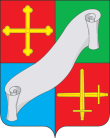                                                 КАЛУЖСКАЯ ОБЛАСТЬ                                                   АДМИНИСТРАЦИЯ                            (исполнительно - распорядительный орган)                МУНИЦИПАЛЬНОГО РАЙОНА «ДЗЕРЖИНСКИЙ РАЙОН»                                                 П О С Т А Н О В Л Е Н И Е                                                КАЛУЖСКАЯ ОБЛАСТЬ                                                   АДМИНИСТРАЦИЯ                            (исполнительно - распорядительный орган)                МУНИЦИПАЛЬНОГО РАЙОНА «ДЗЕРЖИНСКИЙ РАЙОН»                                                 П О С Т А Н О В Л Е Н И Е                                                КАЛУЖСКАЯ ОБЛАСТЬ                                                   АДМИНИСТРАЦИЯ                            (исполнительно - распорядительный орган)                МУНИЦИПАЛЬНОГО РАЙОНА «ДЗЕРЖИНСКИЙ РАЙОН»                                                 П О С Т А Н О В Л Е Н И Е« 25  » февраля  2022г.                             г. Кондрово                                          № 258« 25  » февраля  2022г.                             г. Кондрово                                          № 258« 25  » февраля  2022г.                             г. Кондрово                                          № 258О внесении изменений в муниципальную программу «Повышение качества  и эффективности исполнения муниципальных функций и предоставления услуг в сфере архитектуры и градостроительства на территории муниципального района «Дзержинский район», утвержденную постановлением администрации Дзержинского района от 20.02.2021 №200 (в редакции постановлений от 28.05.2021 № 663, от 04.08.2021 №954, от 18.02.2022 №201).О внесении изменений в муниципальную программу «Повышение качества  и эффективности исполнения муниципальных функций и предоставления услуг в сфере архитектуры и градостроительства на территории муниципального района «Дзержинский район», утвержденную постановлением администрации Дзержинского района от 20.02.2021 №200 (в редакции постановлений от 28.05.2021 № 663, от 04.08.2021 №954, от 18.02.2022 №201).№п/пНаименование мероприятияСроки реализацииУчастник программыИсточники финансированияСумма расходов, всего(руб.)в том числе по годам реализации программы  (руб.)в том числе по годам реализации программы  (руб.)в том числе по годам реализации программы  (руб.)в том числе по годам реализации программы  (руб.)в том числе по годам реализации программы  (руб.)№п/пНаименование мероприятияСроки реализацииУчастник программыИсточники финансированияСумма расходов, всего(руб.)202120222023202420251Корректировка  схемы  территориального планиро-вания муниципального района2021-2025АдминистрацияМР «Дзержинский район»бюджет МР «Дзержинский район»2899453,41-812081,07877772,43786582,174942612Реализация мероприятий на выполнение кадастровых работ  по внесению изменений в документы территориального планирования и градострои-тельного зонирования 2021-2025АдминистрацияМР «Дзержинский район»Бюджет Калужской обл.311153,00180 000--131153,0-2Реализация мероприятий на выполнение кадастровых работ  по внесению изменений в документы территориального планирования и градострои-тельного зонирования 2021-2025АдминистрацияМР «Дзержинский район»бюджет МР «Дзержинский район»34572,5620 000--14572,56-3Полномочия Дзержинского района на выполнение кадастровых работ  по внесению изменений в документы территориального планирования и градострои-тельного зонирования 2021-2025АдминистрацияМР «Дзержинский район»бюджет МР «Дзержинский район»746155,6583886,4689138,0389254,27175134,993000004Полномочия Дзержинского района на разработку землеустроительной докумен-тации по описанию границ  населенных пунктов и  территориальных зон для внесения сведений в ЕГРН2021-2025АдминистрацияМР «Дзержинский район»бюджет МР «Дзержинский район»369525,5455555,559571,349954,22-2000005Разработка землеустроительной документации по описанию границ населенных пунктов и территориальных зон для внесения сведений в ЕГРНАдминистрацияМР «Дзержинский район»Бюджет МР «Дзержинский район»820557,99820557,9975000---6Повышение уровня привлека-тельности профессиональной деятельности в сфере архи-тектуры и градостроительства2021-2025АдминистрацияМР «Дзержинский район»Бюджет МР «Дзержинский район»86504,9214261,008470,5617280,0817971,28-6Повышение уровня привлека-тельности профессиональной деятельности в сфере архи-тектуры и градостроительства2021-2025АдминистрацияМР «Дзержинский район»Бюджет Калужской обл.393497,2-76235,0155520,7161741,5-Итого:5789769,271174261,01070496,01149781,71287155,5994 261